§6501.  Sanitary facilitiesSanitary facilities shall be provided as follows.  [PL 1981, c. 693, §§5, 8 (NEW).]1.  Toilets.  A school administrative unit shall provide clean toilets in all school buildings, which shall be:A.  Of the flush water closet type and connected to a sewer, filter bed or septic tank, or of another design approved by the Department of Health and Human Services;  [PL 1981, c. 693, §§5, 8 (NEW); PL 2003, c. 689, Pt. B, §6 (REV).]B.  Separated according to sex and accessible only by separate entrances and exits;  [PL 1981, c. 693, §§5, 8 (NEW).]C.  Installed so that privacy, cleanliness and supervision are assured; and  [PL 1981, c. 693, §§5, 8 (NEW).]D.  Free from all obscene markings.  [PL 1981, c. 693, §§5, 8 (NEW).][PL 1981, c. 693, §§5, 8 (NEW); PL 2003, c. 689, Pt. B, §6 (REV).]2.  Maintenance.  Each school administrative unit shall provide for the cleaning and repair of its toilet facilities.[PL 1981, c. 693, §§5, 8 (NEW).]3.  Inspection.  The school board shall annually cause an inspection of the sanitary conditions of the school administrative unit's school buildings to insure compliance with this section.[PL 1981, c. 693, §§5, 8 (NEW).]4.  Rules.  The state board may adopt or amend rules to implement this section.[PL 1981, c. 693, §§5, 8 (NEW).]5.  Penalty.  Failure to comply with this section is subject to penalties under section 6801‑A.[PL 1991, c. 548, Pt. A, §12 (AMD).]SECTION HISTORYPL 1981, c. 693, §§5,8 (NEW). PL 1991, c. 548, §A12 (AMD). PL 2003, c. 689, §B6 (REV). The State of Maine claims a copyright in its codified statutes. If you intend to republish this material, we require that you include the following disclaimer in your publication:All copyrights and other rights to statutory text are reserved by the State of Maine. The text included in this publication reflects changes made through the First Regular and First Special Session of the 131st Maine Legislature and is current through November 1, 2023
                    . The text is subject to change without notice. It is a version that has not been officially certified by the Secretary of State. Refer to the Maine Revised Statutes Annotated and supplements for certified text.
                The Office of the Revisor of Statutes also requests that you send us one copy of any statutory publication you may produce. Our goal is not to restrict publishing activity, but to keep track of who is publishing what, to identify any needless duplication and to preserve the State's copyright rights.PLEASE NOTE: The Revisor's Office cannot perform research for or provide legal advice or interpretation of Maine law to the public. If you need legal assistance, please contact a qualified attorney.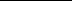 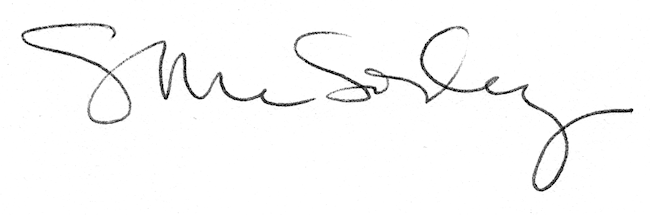 